Name: _________________________________				 Test Date: ____________________Expressions and Equations- Inequalities Summative REVIEWDirections: Answer each of the following questions below.  Be sure to show all work for each question! Circle all answers that make the inequality true:      48 ≤ 5m + 8		 m = 7				b.)   m = 8c.)     m = 4.5				d.)   m = 10 Check all of the values of x that make each equation or inequality true. Which inequality is NOT true when x = 6?a.)   3x ≥ 18				b.)     2x < 12c.)    2 + x < 10				d.)     x - 2 ≤ 124.)  In order to win a weight lifting contest, Rhonda must lift more than 290 pounds. If x represents the amount of weight Rhonda lifted, choose the inequality that represents this situation. a.  x  ≥ 290b.  x > 290c.  x < 290d.  x ≤ 290Graph all the solutions for the following inequality.  Remember to solve first to determine the possible solutions for the value of d to make the inequality true.  		 ≥ 5					Solution to inequality:  __________________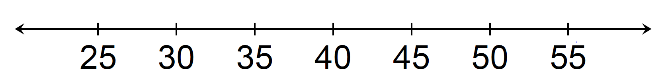 Graph all the solutions for the following inequality.  Remember to solve first to determine the possible solutions for the value of m to make the inequality true.  184 < m + 59     				Solution to inequality:  __________________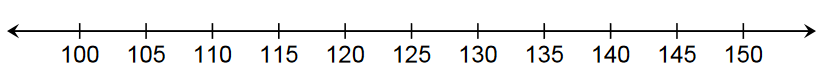 Solve and state all of the values for when the following equations/inequalities will be true and when they will be false.    a.)     9y = 108True_________________________________________________________________________________False ________________________________________________________________________________ c – 43 < 51True_________________________________________________________________________________False ________________________________________________________________________________8.)  All seventh graders must do at least 45 crunches in one minute. a. Write an inequality to represent this situation. Let c represent the number of crunches. ________________________________________b. Graph the inequality on the number line below. 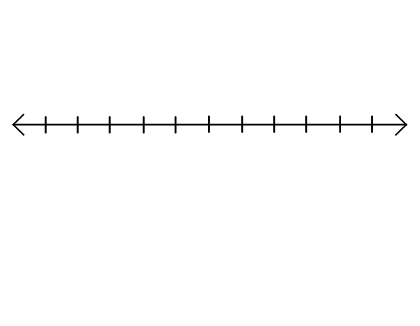  Gia is buying new tennis shoes.  Her mom says she should spend at least $60, but less than $120 on a pair of shoes.  Let m represent the amount of money she spent.  This situation is represented by the inequality 60 ≤ m < 120 Graph the inequality on the number line below. Domain:  Expressions and EquationsI can understand solving an equation or inequality as a process of answering a question. I can write an inequality of the form x > c or x < c to represent a constraint or condition in a real-world or mathematical problem. x = 1x = 2x = 32x + 5 = 92x + 5 < 92x + 5 ≤ 9